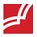 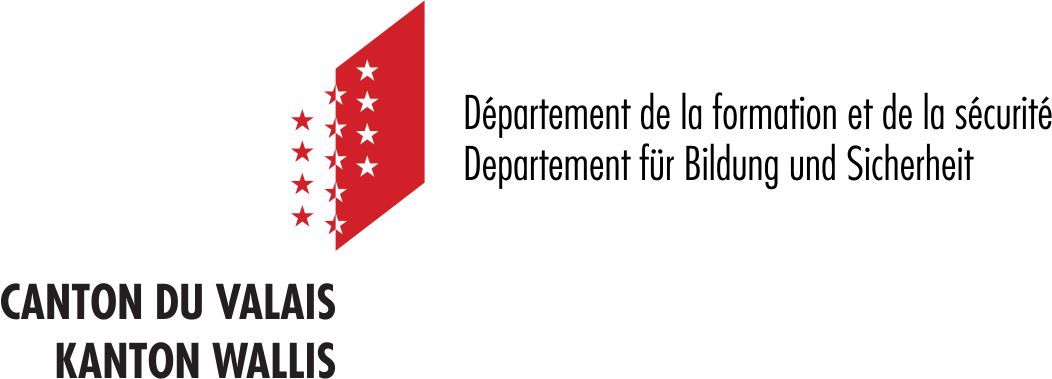 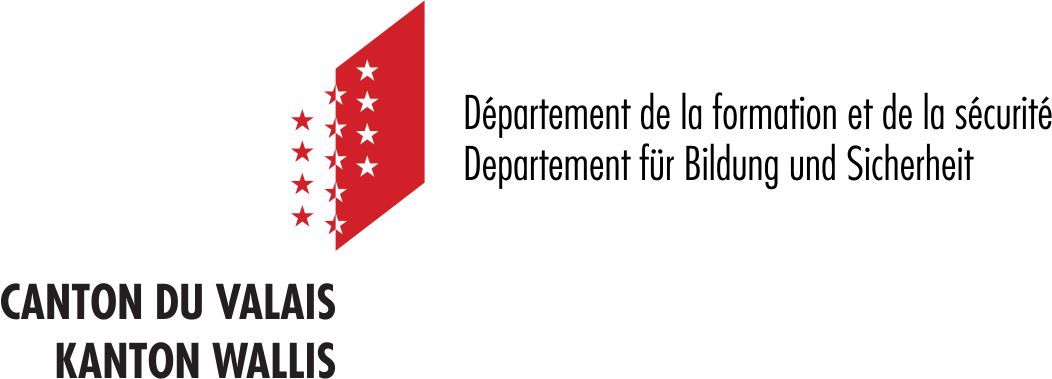 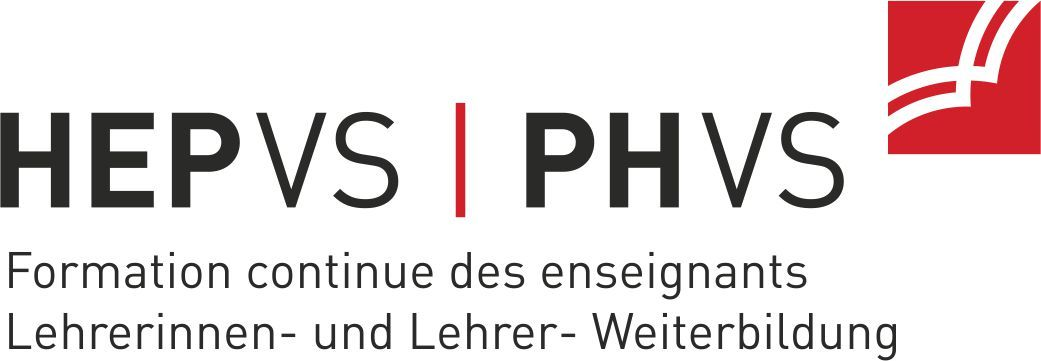 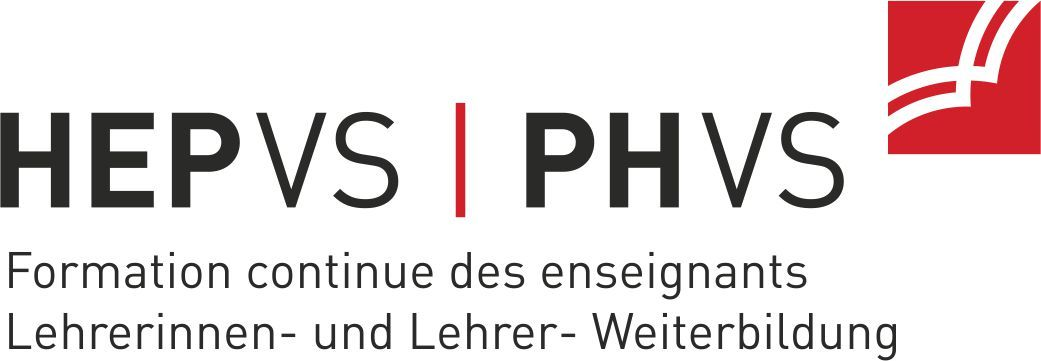 CAS – BTTMZertifikatslehrgang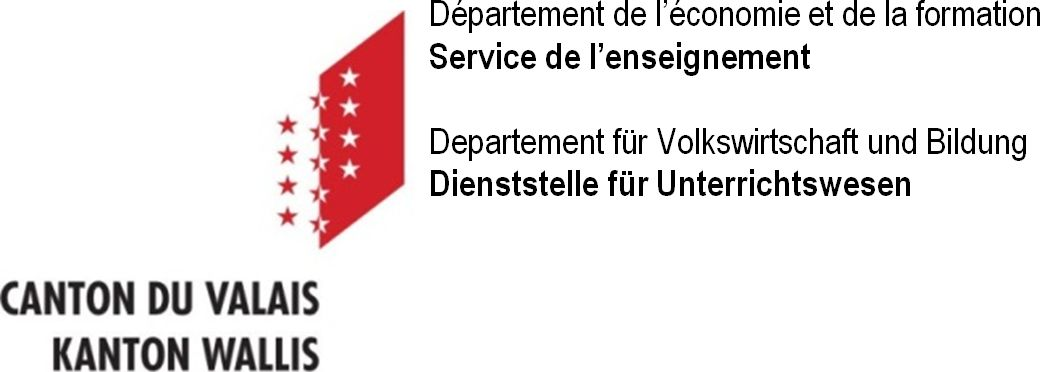 PersonalienPersonalienPersonalienPersonalienPersonalienPersonalienPersonalienPersonalienPersonalienPersonalienPersonalienPersonalienPersonalienPersonalienPersonalienPersonalien Frau  Frau  Frau  Herr Herr Herr Herr Herr Herr HerrNameNameVornameVornameVornameVornameStrasseStrasseHausnummerHausnummerHausnummerHausnummerPLZPLZOrtOrtOrtOrtE-MailadresseE-MailadresseGeburtsdatum Geburtsdatum Geburtsdatum Geburtsdatum Tel. PrivatTel. PrivatTel. MobileTel. MobileTel. MobileTel. MobileAusbildung -  Berufliche Situation - UnterrichtserfahrungAusbildung -  Berufliche Situation - UnterrichtserfahrungAusbildung -  Berufliche Situation - UnterrichtserfahrungAusbildung -  Berufliche Situation - UnterrichtserfahrungAusbildung -  Berufliche Situation - UnterrichtserfahrungAusbildung -  Berufliche Situation - UnterrichtserfahrungAusbildung -  Berufliche Situation - UnterrichtserfahrungAusbildung -  Berufliche Situation - UnterrichtserfahrungAusbildung -  Berufliche Situation - UnterrichtserfahrungAusbildung -  Berufliche Situation - UnterrichtserfahrungAusbildung -  Berufliche Situation - UnterrichtserfahrungAusbildung -  Berufliche Situation - UnterrichtserfahrungAusbildung -  Berufliche Situation - UnterrichtserfahrungAusbildung -  Berufliche Situation - UnterrichtserfahrungAusbildung -  Berufliche Situation - UnterrichtserfahrungAusbildung -  Berufliche Situation - UnterrichtserfahrungAusbildungAusbildung Lehrdiplom 9 OS – 11 OS Lehrdiplom 1H – 8H (Bachelor oder altrechtlich) andere, nämlich:       Lehrdiplom 9 OS – 11 OS Lehrdiplom 1H – 8H (Bachelor oder altrechtlich) andere, nämlich:       Lehrdiplom 9 OS – 11 OS Lehrdiplom 1H – 8H (Bachelor oder altrechtlich) andere, nämlich:       Lehrdiplom 9 OS – 11 OS Lehrdiplom 1H – 8H (Bachelor oder altrechtlich) andere, nämlich:       Lehrdiplom 9 OS – 11 OS Lehrdiplom 1H – 8H (Bachelor oder altrechtlich) andere, nämlich:       Lehrdiplom 9 OS – 11 OS Lehrdiplom 1H – 8H (Bachelor oder altrechtlich) andere, nämlich:       Lehrdiplom 9 OS – 11 OS Lehrdiplom 1H – 8H (Bachelor oder altrechtlich) andere, nämlich:       Lehrdiplom 9 OS – 11 OS Lehrdiplom 1H – 8H (Bachelor oder altrechtlich) andere, nämlich:       Lehrdiplom 9 OS – 11 OS Lehrdiplom 1H – 8H (Bachelor oder altrechtlich) andere, nämlich:       Lehrdiplom 9 OS – 11 OS Lehrdiplom 1H – 8H (Bachelor oder altrechtlich) andere, nämlich:       Lehrdiplom 9 OS – 11 OS Lehrdiplom 1H – 8H (Bachelor oder altrechtlich) andere, nämlich:       Lehrdiplom 9 OS – 11 OS Lehrdiplom 1H – 8H (Bachelor oder altrechtlich) andere, nämlich:       Lehrdiplom 9 OS – 11 OS Lehrdiplom 1H – 8H (Bachelor oder altrechtlich) andere, nämlich:       Lehrdiplom 9 OS – 11 OS Lehrdiplom 1H – 8H (Bachelor oder altrechtlich) andere, nämlich:       Lehrdiplom 9 OS – 11 OS Lehrdiplom 1H – 8H (Bachelor oder altrechtlich) andere, nämlich:       Lehrdiplom 9 OS – 11 OS Lehrdiplom 1H – 8H (Bachelor oder altrechtlich) andere, nämlich:      Bezeichnung BildungsabschlüsseBezeichnung BildungsabschlüsseBezeichnung BildungsabschlüsseBezeichnung BildungsabschlüsseBezeichnung BildungsabschlüsseBezeichnung BildungsabschlüsseBezeichnung BildungsabschlüsseBezeichnung BildungsabschlüsseBezeichnung BildungsabschlüsseBezeichnung BildungsabschlüsseBezeichnung BildungsabschlüsseDauer (von– bis)Dauer (von– bis)Dauer (von– bis)Datum DiplomDatum DiplomBerufliche Situation Schuljahr 2017/2018Berufliche Situation Schuljahr 2017/2018Berufliche Situation Schuljahr 2017/2018Berufliche Situation Schuljahr 2017/2018Berufliche Situation Schuljahr 2017/2018Berufliche Situation Schuljahr 2017/2018Berufliche Situation Schuljahr 2017/2018Berufliche Situation Schuljahr 2017/2018Berufliche Situation Schuljahr 2017/2018Berufliche Situation Schuljahr 2017/2018Berufliche Situation Schuljahr 2017/2018Berufliche Situation Schuljahr 2017/2018Berufliche Situation Schuljahr 2017/2018Berufliche Situation Schuljahr 2017/2018Berufliche Situation Schuljahr 2017/2018Berufliche Situation Schuljahr 2017/2018Berufliche Situation Schuljahr 2017/2018Arbeitsort Schulzentrumtätig alsArbeitsort Schulzentrumtätig alsArbeitsort Schulzentrumtätig alsAnstellungs-%Anstellungs-%Anstellungs-%Voraussichtliche berufliche Situation Schuljahr 2018/2019Voraussichtliche berufliche Situation Schuljahr 2018/2019Voraussichtliche berufliche Situation Schuljahr 2018/2019Voraussichtliche berufliche Situation Schuljahr 2018/2019Voraussichtliche berufliche Situation Schuljahr 2018/2019Voraussichtliche berufliche Situation Schuljahr 2018/2019Voraussichtliche berufliche Situation Schuljahr 2018/2019Voraussichtliche berufliche Situation Schuljahr 2018/2019Voraussichtliche berufliche Situation Schuljahr 2018/2019Voraussichtliche berufliche Situation Schuljahr 2018/2019Voraussichtliche berufliche Situation Schuljahr 2018/2019Voraussichtliche berufliche Situation Schuljahr 2018/2019Voraussichtliche berufliche Situation Schuljahr 2018/2019Voraussichtliche berufliche Situation Schuljahr 2018/2019Voraussichtliche berufliche Situation Schuljahr 2018/2019Voraussichtliche berufliche Situation Schuljahr 2018/2019Voraussichtliche berufliche Situation Schuljahr 2018/2019Arbeitsort Schulzentrumtätig alsArbeitsort Schulzentrumtätig alsArbeitsort Schulzentrumtätig alsAnstellungs-%Anstellungs-%Anstellungs-%UnterrichtsaktivitätUnterrichtsaktivitätUnterrichtsaktivitätUnterrichtsaktivitätUnterrichtsaktivitätUnterrichtsaktivitätUnterrichtsaktivitätUnterrichtsaktivitätUnterrichtsaktivitätUnterrichtsaktivitätUnterrichtsaktivitätUnterrichtsaktivitätUnterrichtsaktivitätUnterrichtsaktivitätUnterrichtsaktivitätUnterrichtsaktivitätCAS – BTTM  ZertifikatslehrgangIch unterrichteandere, nämlich:zur Zeit keine Unterrichts-aktivitätIch unterrichteandere, nämlich:zur Zeit keine Unterrichts-aktivitätIch unterrichteandere, nämlich:zur Zeit keine Unterrichts-aktivitätIch unterrichteandere, nämlich:zur Zeit keine Unterrichts-aktivität  9 OS – 11 OS  1H – 8H  ohne spezifische Ausbildung        und möchte mich entsprechend nachqualifizieren.  9 OS – 11 OS  1H – 8H  ohne spezifische Ausbildung        und möchte mich entsprechend nachqualifizieren.  9 OS – 11 OS  1H – 8H  ohne spezifische Ausbildung        und möchte mich entsprechend nachqualifizieren.  9 OS – 11 OS  1H – 8H  ohne spezifische Ausbildung        und möchte mich entsprechend nachqualifizieren.  9 OS – 11 OS  1H – 8H  ohne spezifische Ausbildung        und möchte mich entsprechend nachqualifizieren.  9 OS – 11 OS  1H – 8H  ohne spezifische Ausbildung        und möchte mich entsprechend nachqualifizieren.  9 OS – 11 OS  1H – 8H  ohne spezifische Ausbildung        und möchte mich entsprechend nachqualifizieren.  9 OS – 11 OS  1H – 8H  ohne spezifische Ausbildung        und möchte mich entsprechend nachqualifizieren.  9 OS – 11 OS  1H – 8H  ohne spezifische Ausbildung        und möchte mich entsprechend nachqualifizieren.  9 OS – 11 OS  1H – 8H  ohne spezifische Ausbildung        und möchte mich entsprechend nachqualifizieren.  9 OS – 11 OS  1H – 8H  ohne spezifische Ausbildung        und möchte mich entsprechend nachqualifizieren.  9 OS – 11 OS  1H – 8H  ohne spezifische Ausbildung        und möchte mich entsprechend nachqualifizieren.Fachbezogene Studienwahl (bitte ankreuzen)Fachbezogene Studienwahl (bitte ankreuzen)Fachbezogene Studienwahl (bitte ankreuzen)Fachbezogene Studienwahl (bitte ankreuzen)Fachbezogene Studienwahl (bitte ankreuzen)Fachbezogene Studienwahl (bitte ankreuzen)Fachbezogene Studienwahl (bitte ankreuzen)Fachbezogene Studienwahl (bitte ankreuzen)Fachbezogene Studienwahl (bitte ankreuzen)Fachbezogene Studienwahl (bitte ankreuzen)Fachbezogene Studienwahl (bitte ankreuzen)Fachbezogene Studienwahl (bitte ankreuzen)Fachbezogene Studienwahl (bitte ankreuzen)Fachbezogene Studienwahl (bitte ankreuzen)Fachbezogene Studienwahl (bitte ankreuzen)Fachbezogene Studienwahl (bitte ankreuzen)Bemerkung:Bemerkung:Bemerkung:Bemerkung:Bemerkung:Bemerkung:Bemerkung:Bemerkung:Bemerkung:Bemerkung:Bemerkung:Bildnerisches GestaltenTechnisches GestaltenTextiles GestaltenMusikBildnerisches GestaltenTechnisches GestaltenTextiles GestaltenMusikBildnerisches GestaltenTechnisches GestaltenTextiles GestaltenMusikBildnerisches GestaltenTechnisches GestaltenTextiles GestaltenMusikBildnerisches GestaltenTechnisches GestaltenTextiles GestaltenMusikBildnerisches GestaltenTechnisches GestaltenTextiles GestaltenMusikEinschreibefrist - erforderliche Beilagen - UnterzeichnungenEinschreibefrist - erforderliche Beilagen - UnterzeichnungenEinschreibefrist - erforderliche Beilagen - UnterzeichnungenEinschreibefrist - erforderliche Beilagen - UnterzeichnungenEinschreibefrist - erforderliche Beilagen - UnterzeichnungenEinschreibefrist - erforderliche Beilagen - UnterzeichnungenEinschreibefrist - erforderliche Beilagen - UnterzeichnungenEinschreibefrist - erforderliche Beilagen - UnterzeichnungenEinschreibefrist - erforderliche Beilagen - UnterzeichnungenEinschreibefrist - erforderliche Beilagen - UnterzeichnungenEinschreibefrist - erforderliche Beilagen - UnterzeichnungenEinschreibefrist - erforderliche Beilagen - UnterzeichnungenEinschreibefrist - erforderliche Beilagen - UnterzeichnungenEinschreibefrist - erforderliche Beilagen - UnterzeichnungenEinschreibefrist - erforderliche Beilagen - UnterzeichnungenEinschreibefrist - erforderliche Beilagen - UnterzeichnungenMit der Unterzeichnung dieses Dokumentes und Zustellung bis 10.01.2017 schreiben Sie sich für den Zertifikationslehrgang BTTM ein. Bitte legen Sie dieser Einschreibung folgende Dokumente bei: Fotokopien der Diplome  MotivationsschreibenMit der Unterzeichnung dieses Dokumentes und Zustellung bis 10.01.2017 schreiben Sie sich für den Zertifikationslehrgang BTTM ein. Bitte legen Sie dieser Einschreibung folgende Dokumente bei: Fotokopien der Diplome  MotivationsschreibenMit der Unterzeichnung dieses Dokumentes und Zustellung bis 10.01.2017 schreiben Sie sich für den Zertifikationslehrgang BTTM ein. Bitte legen Sie dieser Einschreibung folgende Dokumente bei: Fotokopien der Diplome  MotivationsschreibenMit der Unterzeichnung dieses Dokumentes und Zustellung bis 10.01.2017 schreiben Sie sich für den Zertifikationslehrgang BTTM ein. Bitte legen Sie dieser Einschreibung folgende Dokumente bei: Fotokopien der Diplome  MotivationsschreibenMit der Unterzeichnung dieses Dokumentes und Zustellung bis 10.01.2017 schreiben Sie sich für den Zertifikationslehrgang BTTM ein. Bitte legen Sie dieser Einschreibung folgende Dokumente bei: Fotokopien der Diplome  MotivationsschreibenMit der Unterzeichnung dieses Dokumentes und Zustellung bis 10.01.2017 schreiben Sie sich für den Zertifikationslehrgang BTTM ein. Bitte legen Sie dieser Einschreibung folgende Dokumente bei: Fotokopien der Diplome  MotivationsschreibenMit der Unterzeichnung dieses Dokumentes und Zustellung bis 10.01.2017 schreiben Sie sich für den Zertifikationslehrgang BTTM ein. Bitte legen Sie dieser Einschreibung folgende Dokumente bei: Fotokopien der Diplome  MotivationsschreibenMit der Unterzeichnung dieses Dokumentes und Zustellung bis 10.01.2017 schreiben Sie sich für den Zertifikationslehrgang BTTM ein. Bitte legen Sie dieser Einschreibung folgende Dokumente bei: Fotokopien der Diplome  MotivationsschreibenMit der Unterzeichnung dieses Dokumentes und Zustellung bis 10.01.2017 schreiben Sie sich für den Zertifikationslehrgang BTTM ein. Bitte legen Sie dieser Einschreibung folgende Dokumente bei: Fotokopien der Diplome  MotivationsschreibenMit der Unterzeichnung dieses Dokumentes und Zustellung bis 10.01.2017 schreiben Sie sich für den Zertifikationslehrgang BTTM ein. Bitte legen Sie dieser Einschreibung folgende Dokumente bei: Fotokopien der Diplome  MotivationsschreibenMit der Unterzeichnung dieses Dokumentes und Zustellung bis 10.01.2017 schreiben Sie sich für den Zertifikationslehrgang BTTM ein. Bitte legen Sie dieser Einschreibung folgende Dokumente bei: Fotokopien der Diplome  MotivationsschreibenMit der Unterzeichnung dieses Dokumentes und Zustellung bis 10.01.2017 schreiben Sie sich für den Zertifikationslehrgang BTTM ein. Bitte legen Sie dieser Einschreibung folgende Dokumente bei: Fotokopien der Diplome  MotivationsschreibenMit der Unterzeichnung dieses Dokumentes und Zustellung bis 10.01.2017 schreiben Sie sich für den Zertifikationslehrgang BTTM ein. Bitte legen Sie dieser Einschreibung folgende Dokumente bei: Fotokopien der Diplome  MotivationsschreibenMit der Unterzeichnung dieses Dokumentes und Zustellung bis 10.01.2017 schreiben Sie sich für den Zertifikationslehrgang BTTM ein. Bitte legen Sie dieser Einschreibung folgende Dokumente bei: Fotokopien der Diplome  MotivationsschreibenMit der Unterzeichnung dieses Dokumentes und Zustellung bis 10.01.2017 schreiben Sie sich für den Zertifikationslehrgang BTTM ein. Bitte legen Sie dieser Einschreibung folgende Dokumente bei: Fotokopien der Diplome  MotivationsschreibenMit der Unterzeichnung dieses Dokumentes und Zustellung bis 10.01.2017 schreiben Sie sich für den Zertifikationslehrgang BTTM ein. Bitte legen Sie dieser Einschreibung folgende Dokumente bei: Fotokopien der Diplome  MotivationsschreibenKandidat/inDatum      Kandidat/inDatum      Kandidat/inDatum      Kandidat/inDatum      Kandidat/inDatum      Kandidat/inDatum      Kandidat/inDatum      Unterschrift: ________________________Unterschrift: ________________________Unterschrift: ________________________Unterschrift: ________________________Unterschrift: ________________________Unterschrift: ________________________Unterschrift: ________________________Unterschrift: ________________________UnterschriftAnmerkung - AdressatAnmerkung - AdressatAnmerkung - AdressatAnmerkung - AdressatAnmerkung - AdressatAnmerkung - AdressatAnmerkung - AdressatAnmerkung - AdressatAnmerkung - AdressatAnmerkung - AdressatAnmerkung - AdressatAnmerkung - AdressatAnmerkung - AdressatAnmerkung - AdressatAnmerkung - AdressatAnmerkung - AdressatDie anlässlich der Informationsveranstaltung vom 04.12.2017 präsentierten Elemente sind als Richtlinien zu verstehen und sind keinesfalls bindend. Das DVB und die PH-VS behalten sich auch das Recht vor, je nach Stand der Anmeldungen, gewisse Ausbildungsmodalitäten zu ändern oder je nach Anmeldungen die Ausbildung nicht zu starten.Die Einschreibung mit Beilagen ist per Briefpost oder per E-Mail – lisette.imhof@phvs.ch  – zu richten an:PH WallisAbteilung Weiterbildung und BeratungLisette ImhofAlte Simplonstrasse 333900 BrigDie anlässlich der Informationsveranstaltung vom 04.12.2017 präsentierten Elemente sind als Richtlinien zu verstehen und sind keinesfalls bindend. Das DVB und die PH-VS behalten sich auch das Recht vor, je nach Stand der Anmeldungen, gewisse Ausbildungsmodalitäten zu ändern oder je nach Anmeldungen die Ausbildung nicht zu starten.Die Einschreibung mit Beilagen ist per Briefpost oder per E-Mail – lisette.imhof@phvs.ch  – zu richten an:PH WallisAbteilung Weiterbildung und BeratungLisette ImhofAlte Simplonstrasse 333900 BrigDie anlässlich der Informationsveranstaltung vom 04.12.2017 präsentierten Elemente sind als Richtlinien zu verstehen und sind keinesfalls bindend. Das DVB und die PH-VS behalten sich auch das Recht vor, je nach Stand der Anmeldungen, gewisse Ausbildungsmodalitäten zu ändern oder je nach Anmeldungen die Ausbildung nicht zu starten.Die Einschreibung mit Beilagen ist per Briefpost oder per E-Mail – lisette.imhof@phvs.ch  – zu richten an:PH WallisAbteilung Weiterbildung und BeratungLisette ImhofAlte Simplonstrasse 333900 BrigDie anlässlich der Informationsveranstaltung vom 04.12.2017 präsentierten Elemente sind als Richtlinien zu verstehen und sind keinesfalls bindend. Das DVB und die PH-VS behalten sich auch das Recht vor, je nach Stand der Anmeldungen, gewisse Ausbildungsmodalitäten zu ändern oder je nach Anmeldungen die Ausbildung nicht zu starten.Die Einschreibung mit Beilagen ist per Briefpost oder per E-Mail – lisette.imhof@phvs.ch  – zu richten an:PH WallisAbteilung Weiterbildung und BeratungLisette ImhofAlte Simplonstrasse 333900 BrigDie anlässlich der Informationsveranstaltung vom 04.12.2017 präsentierten Elemente sind als Richtlinien zu verstehen und sind keinesfalls bindend. Das DVB und die PH-VS behalten sich auch das Recht vor, je nach Stand der Anmeldungen, gewisse Ausbildungsmodalitäten zu ändern oder je nach Anmeldungen die Ausbildung nicht zu starten.Die Einschreibung mit Beilagen ist per Briefpost oder per E-Mail – lisette.imhof@phvs.ch  – zu richten an:PH WallisAbteilung Weiterbildung und BeratungLisette ImhofAlte Simplonstrasse 333900 BrigDie anlässlich der Informationsveranstaltung vom 04.12.2017 präsentierten Elemente sind als Richtlinien zu verstehen und sind keinesfalls bindend. Das DVB und die PH-VS behalten sich auch das Recht vor, je nach Stand der Anmeldungen, gewisse Ausbildungsmodalitäten zu ändern oder je nach Anmeldungen die Ausbildung nicht zu starten.Die Einschreibung mit Beilagen ist per Briefpost oder per E-Mail – lisette.imhof@phvs.ch  – zu richten an:PH WallisAbteilung Weiterbildung und BeratungLisette ImhofAlte Simplonstrasse 333900 BrigDie anlässlich der Informationsveranstaltung vom 04.12.2017 präsentierten Elemente sind als Richtlinien zu verstehen und sind keinesfalls bindend. Das DVB und die PH-VS behalten sich auch das Recht vor, je nach Stand der Anmeldungen, gewisse Ausbildungsmodalitäten zu ändern oder je nach Anmeldungen die Ausbildung nicht zu starten.Die Einschreibung mit Beilagen ist per Briefpost oder per E-Mail – lisette.imhof@phvs.ch  – zu richten an:PH WallisAbteilung Weiterbildung und BeratungLisette ImhofAlte Simplonstrasse 333900 BrigDie anlässlich der Informationsveranstaltung vom 04.12.2017 präsentierten Elemente sind als Richtlinien zu verstehen und sind keinesfalls bindend. Das DVB und die PH-VS behalten sich auch das Recht vor, je nach Stand der Anmeldungen, gewisse Ausbildungsmodalitäten zu ändern oder je nach Anmeldungen die Ausbildung nicht zu starten.Die Einschreibung mit Beilagen ist per Briefpost oder per E-Mail – lisette.imhof@phvs.ch  – zu richten an:PH WallisAbteilung Weiterbildung und BeratungLisette ImhofAlte Simplonstrasse 333900 BrigDie anlässlich der Informationsveranstaltung vom 04.12.2017 präsentierten Elemente sind als Richtlinien zu verstehen und sind keinesfalls bindend. Das DVB und die PH-VS behalten sich auch das Recht vor, je nach Stand der Anmeldungen, gewisse Ausbildungsmodalitäten zu ändern oder je nach Anmeldungen die Ausbildung nicht zu starten.Die Einschreibung mit Beilagen ist per Briefpost oder per E-Mail – lisette.imhof@phvs.ch  – zu richten an:PH WallisAbteilung Weiterbildung und BeratungLisette ImhofAlte Simplonstrasse 333900 BrigDie anlässlich der Informationsveranstaltung vom 04.12.2017 präsentierten Elemente sind als Richtlinien zu verstehen und sind keinesfalls bindend. Das DVB und die PH-VS behalten sich auch das Recht vor, je nach Stand der Anmeldungen, gewisse Ausbildungsmodalitäten zu ändern oder je nach Anmeldungen die Ausbildung nicht zu starten.Die Einschreibung mit Beilagen ist per Briefpost oder per E-Mail – lisette.imhof@phvs.ch  – zu richten an:PH WallisAbteilung Weiterbildung und BeratungLisette ImhofAlte Simplonstrasse 333900 BrigDie anlässlich der Informationsveranstaltung vom 04.12.2017 präsentierten Elemente sind als Richtlinien zu verstehen und sind keinesfalls bindend. Das DVB und die PH-VS behalten sich auch das Recht vor, je nach Stand der Anmeldungen, gewisse Ausbildungsmodalitäten zu ändern oder je nach Anmeldungen die Ausbildung nicht zu starten.Die Einschreibung mit Beilagen ist per Briefpost oder per E-Mail – lisette.imhof@phvs.ch  – zu richten an:PH WallisAbteilung Weiterbildung und BeratungLisette ImhofAlte Simplonstrasse 333900 BrigDie anlässlich der Informationsveranstaltung vom 04.12.2017 präsentierten Elemente sind als Richtlinien zu verstehen und sind keinesfalls bindend. Das DVB und die PH-VS behalten sich auch das Recht vor, je nach Stand der Anmeldungen, gewisse Ausbildungsmodalitäten zu ändern oder je nach Anmeldungen die Ausbildung nicht zu starten.Die Einschreibung mit Beilagen ist per Briefpost oder per E-Mail – lisette.imhof@phvs.ch  – zu richten an:PH WallisAbteilung Weiterbildung und BeratungLisette ImhofAlte Simplonstrasse 333900 BrigDie anlässlich der Informationsveranstaltung vom 04.12.2017 präsentierten Elemente sind als Richtlinien zu verstehen und sind keinesfalls bindend. Das DVB und die PH-VS behalten sich auch das Recht vor, je nach Stand der Anmeldungen, gewisse Ausbildungsmodalitäten zu ändern oder je nach Anmeldungen die Ausbildung nicht zu starten.Die Einschreibung mit Beilagen ist per Briefpost oder per E-Mail – lisette.imhof@phvs.ch  – zu richten an:PH WallisAbteilung Weiterbildung und BeratungLisette ImhofAlte Simplonstrasse 333900 BrigDie anlässlich der Informationsveranstaltung vom 04.12.2017 präsentierten Elemente sind als Richtlinien zu verstehen und sind keinesfalls bindend. Das DVB und die PH-VS behalten sich auch das Recht vor, je nach Stand der Anmeldungen, gewisse Ausbildungsmodalitäten zu ändern oder je nach Anmeldungen die Ausbildung nicht zu starten.Die Einschreibung mit Beilagen ist per Briefpost oder per E-Mail – lisette.imhof@phvs.ch  – zu richten an:PH WallisAbteilung Weiterbildung und BeratungLisette ImhofAlte Simplonstrasse 333900 BrigDie anlässlich der Informationsveranstaltung vom 04.12.2017 präsentierten Elemente sind als Richtlinien zu verstehen und sind keinesfalls bindend. Das DVB und die PH-VS behalten sich auch das Recht vor, je nach Stand der Anmeldungen, gewisse Ausbildungsmodalitäten zu ändern oder je nach Anmeldungen die Ausbildung nicht zu starten.Die Einschreibung mit Beilagen ist per Briefpost oder per E-Mail – lisette.imhof@phvs.ch  – zu richten an:PH WallisAbteilung Weiterbildung und BeratungLisette ImhofAlte Simplonstrasse 333900 BrigDie anlässlich der Informationsveranstaltung vom 04.12.2017 präsentierten Elemente sind als Richtlinien zu verstehen und sind keinesfalls bindend. Das DVB und die PH-VS behalten sich auch das Recht vor, je nach Stand der Anmeldungen, gewisse Ausbildungsmodalitäten zu ändern oder je nach Anmeldungen die Ausbildung nicht zu starten.Die Einschreibung mit Beilagen ist per Briefpost oder per E-Mail – lisette.imhof@phvs.ch  – zu richten an:PH WallisAbteilung Weiterbildung und BeratungLisette ImhofAlte Simplonstrasse 333900 BrigCAS – BTTM ZertifikationslehrgangTeilnahme am Zertifikationslehrgang BTTM organisiert durch die Pädagogische Hochschule WallisTeilnahme am Zertifikationslehrgang BTTM organisiert durch die Pädagogische Hochschule WallisTeilnahme am Zertifikationslehrgang BTTM organisiert durch die Pädagogische Hochschule WallisTeilnahme am Zertifikationslehrgang BTTM organisiert durch die Pädagogische Hochschule WallisWir erklären uns einverstanden, dassWir erklären uns einverstanden, dassWir erklären uns einverstanden, dassWir erklären uns einverstanden, dassNameVornameden Zertifikationslehrgang BTTM absolviert.den Zertifikationslehrgang BTTM absolviert.den Zertifikationslehrgang BTTM absolviert.den Zertifikationslehrgang BTTM absolviert.GemeindeOrtOrtDatum Unterschrift Schulleitung:Unterschrift Schulleitung: